Cam 1 - Casglu Gwybodaeth SYLWCH: Wrth i chi gwblhau'r adnodd hwn bydd gofyn i chi roi tystiolaeth i gefnogi eich barn. Gweler Arweiniad ar Asesiad o'r Effaith ar y Gymraeg am ragor o wybodaeth ar ffynonellau data. Cam 1 - Casglu Gwybodaeth SYLWCH: Wrth i chi gwblhau'r adnodd hwn bydd gofyn i chi roi tystiolaeth i gefnogi eich barn. Gweler Arweiniad ar Asesiad o'r Effaith ar y Gymraeg am ragor o wybodaeth ar ffynonellau data. Enw'r Cynnig: Ysgol Egin cyfrwng Cymraeg Porthcawl a darpariaeth gofal plant cyfrwng CymraegAdran Moderneiddio Ysgolion, Cyfarwyddiaeth Addysg a Chymorth i DeuluoeddCyfarwyddwr y Gwasanaeth Mr Lindsay Iorwerth HarveyCyfarwyddwr Corfforaethol – Addysg a Chymorth i Deuluoedd Swyddog sy'n Cwblhau'r AEIG Chris LewisRheolwr ProsiectE-bost Christopher.lewis@bridgend.gov.ukFfôn 01656 642645Disgrifiad Byr Y cynnig yw creu Ysgol Egin Cyfrwng Cymraeg (hynny yw, 'dosbarth dechrau' i 30 o leoedd cyfwerth â llawn amser ar gyfer disgyblion Meithrin a 30 o leoedd ar gyfer disgyblion Derbyn) wedi eu lleoli ar y cyd â darpariaeth gofal plant ym Mhorthcawl ar ran o dir ar safle presennol Ysgol Gynradd Porthcawl.Dyddiad 17 Hydref 2022Amlinellwch ar bwy mae'r cynnig hwn yn effeithio? (Defnyddwyr y Gwasanaeth, Gweithwyr, y Gymuned Ehangach) Corff llywodraethol yr ysgol, staff, disgyblion a rhieni/gofalwyr.Ysgolion eraill posib sydd o fewn y dalgylch lleol.Grwpiau rhanddeiliaid (er enghraifft, defnyddwyr o'r gymuned).Beth yw nodau'r polisi a sut maent yn gysylltiedig â'r Gymraeg?Nod y cynnig yw creu Ysgol Egin Cyfrwng Cymraeg ('dosbarth dechrau' i 30 o ddisgyblion Meithrin cyfwerth â llawn amser a 30 lle i ddisgyblion Derbyn) wedi eu lleoli ar y cyd â darpariaeth gofal plant cyfrwng Cymraeg ym Mhorthcawl ar ran o dir ar safle presennol Ysgol Gynradd Porthcawl.  Bydd yr ysgol egin yn rhan o Ysgol y Ferch o'r Sgêr, a bydd disgyblion yn symud i'r ysgol honno ym Mlwyddyn 1, ar ôl gorffen blwyddyn derbyn yn yr ysgol 'egin' cyfrwng Cymraeg.  Bydd y cynnig yn darparu lleoedd ychwanegol i ddisgyblion cyfrwng Cymraeg i wasanaethu ardal Porthcawl   ac felly gynorthwyo dyheadau Cymraeg 2050 yr awdurdod lleol a Llywodraeth Cymru.Pwy fydd yn elwa? / A allai'r polisi effeithio ar grwpiau Cymraeg? Os felly, rhestrwch nhw yma.Byddai'r cymunedau o fewn cyffiniau'r ysgol ers cynnig y ddarpariaeth Egin a lleoli darpariaeth gofal plant ar y cyd yn rhai cyfrwng Cymraeg.  Bydd yr ysgol egin yn rhan o Ysgol y Ferch o'r Sgêr, a bydd disgyblion yn symud i'r ysgol honno ym Mlwyddyn 1, ar ôl gorffen blwyddyn derbyn yn yr ysgol 'egin' cyfrwng Cymraeg.Dylid gweld effaith gadarnhaol ar grwpiau Cymraeg gan y byddai'r ysgol yn hygyrch i'r gymuned leol. Gallai hyn gynnwys dosbarthiadau Cymraeg i Oedolion, a chyfarfodydd grwpiau Cymraeg.Proffil ieithyddol cyfredol yr ardal(oedd) d(d)aearyddol dan sylw:Nododd Arolwg Blynyddol o'r Boblogaeth ar gyfer y flwyddyn a ddaeth i ben mis Mehefin 2022, bod 18.3% o ymatebwyr sy'n breswylwyr Bwrdeistref Sirol Pen-y-bont ar Ogwr yn dweud eu bod yn gallu siarad Cymraeg, mewn cymhariaeth â 29.7% o ymatebwyr Cymru gyfan. Gellir dadansoddi hyn ymhellach yn y data sydd wedi'i gynnwys yn y tabl canlynol:Dengys y data bod yna fwlch yn sgiliau Cymraeg preswylwyr Pen-y-bont ar Ogwr o'u cymharu â gweddill Cymru.  Mae'r data'n dangos, o ran yr iaith ar lafar, bod y ganran o breswylwyr Pen-y-bont ar Ogwr sy'n defnyddio'r Gymraeg yn sylweddol is o'i gymharu ag ymatebwyr Cymru gyfan.https://statswales.gov.wales/Catalogue/Welsh-Language/Annual-Population-Survey-Welsh-LanguageData a/neu ymchwil arall perthnasol:Dengys y data'n glir fod sgiliau Cymraeg preswylwyr Pen-y-bont ar Ogwr yn amrywio o'i gymharu â'r data ar gyfer gweddill Cymru. Cam 2 - Asesiad o'r Effaith Yn yr adran hon bydd angen ystyried yr effaith, y dystiolaeth ac unrhyw gamau a gymerwyd i wella. Gwneir hyn er mwyn sicrhau nad yw'r cyfleoedd i bobl sy'n dewis byw eu bywydau a cheisio gwasanaeth drwy gyfrwng y Gymraeg yn salach na'r hyn a gynigir i'r rhai sy'n dewis gwneud hynny drwy gyfrwng y Saesneg, yn unol â gofynion Mesur y Gymraeg (Cymru) 2011. Nodwch fod asesiad o effaith ar gyfer dyletswydd Cydraddoldeb y Sector Cyhoeddus ar wahân y dylid ei gwblhau ar gyfer cynigion polisi. Cofiwch y gall effeithiau sy'n gadarnhaol i rai grwpiau fod yn andwyol i eraill - hyd yn oed ymysg grwpiau Cymraeg. Ystyriwch yr effaith ar wahanol grwpiau. Er enghraifft, gall cynnig fod o fudd i ddysgwyr Cymraeg, ond ddim i siaradwyr Cymraeg. Cam 2 - Asesiad o'r Effaith Yn yr adran hon bydd angen ystyried yr effaith, y dystiolaeth ac unrhyw gamau a gymerwyd i wella. Gwneir hyn er mwyn sicrhau nad yw'r cyfleoedd i bobl sy'n dewis byw eu bywydau a cheisio gwasanaeth drwy gyfrwng y Gymraeg yn salach na'r hyn a gynigir i'r rhai sy'n dewis gwneud hynny drwy gyfrwng y Saesneg, yn unol â gofynion Mesur y Gymraeg (Cymru) 2011. Nodwch fod asesiad o effaith ar gyfer dyletswydd Cydraddoldeb y Sector Cyhoeddus ar wahân y dylid ei gwblhau ar gyfer cynigion polisi. Cofiwch y gall effeithiau sy'n gadarnhaol i rai grwpiau fod yn andwyol i eraill - hyd yn oed ymysg grwpiau Cymraeg. Ystyriwch yr effaith ar wahanol grwpiau. Er enghraifft, gall cynnig fod o fudd i ddysgwyr Cymraeg, ond ddim i siaradwyr Cymraeg. Cam 2 - Asesiad o'r Effaith Yn yr adran hon bydd angen ystyried yr effaith, y dystiolaeth ac unrhyw gamau a gymerwyd i wella. Gwneir hyn er mwyn sicrhau nad yw'r cyfleoedd i bobl sy'n dewis byw eu bywydau a cheisio gwasanaeth drwy gyfrwng y Gymraeg yn salach na'r hyn a gynigir i'r rhai sy'n dewis gwneud hynny drwy gyfrwng y Saesneg, yn unol â gofynion Mesur y Gymraeg (Cymru) 2011. Nodwch fod asesiad o effaith ar gyfer dyletswydd Cydraddoldeb y Sector Cyhoeddus ar wahân y dylid ei gwblhau ar gyfer cynigion polisi. Cofiwch y gall effeithiau sy'n gadarnhaol i rai grwpiau fod yn andwyol i eraill - hyd yn oed ymysg grwpiau Cymraeg. Ystyriwch yr effaith ar wahanol grwpiau. Er enghraifft, gall cynnig fod o fudd i ddysgwyr Cymraeg, ond ddim i siaradwyr Cymraeg. Cam 2 - Asesiad o'r Effaith Yn yr adran hon bydd angen ystyried yr effaith, y dystiolaeth ac unrhyw gamau a gymerwyd i wella. Gwneir hyn er mwyn sicrhau nad yw'r cyfleoedd i bobl sy'n dewis byw eu bywydau a cheisio gwasanaeth drwy gyfrwng y Gymraeg yn salach na'r hyn a gynigir i'r rhai sy'n dewis gwneud hynny drwy gyfrwng y Saesneg, yn unol â gofynion Mesur y Gymraeg (Cymru) 2011. Nodwch fod asesiad o effaith ar gyfer dyletswydd Cydraddoldeb y Sector Cyhoeddus ar wahân y dylid ei gwblhau ar gyfer cynigion polisi. Cofiwch y gall effeithiau sy'n gadarnhaol i rai grwpiau fod yn andwyol i eraill - hyd yn oed ymysg grwpiau Cymraeg. Ystyriwch yr effaith ar wahanol grwpiau. Er enghraifft, gall cynnig fod o fudd i ddysgwyr Cymraeg, ond ddim i siaradwyr Cymraeg. Cam 2 - Asesiad o'r Effaith Yn yr adran hon bydd angen ystyried yr effaith, y dystiolaeth ac unrhyw gamau a gymerwyd i wella. Gwneir hyn er mwyn sicrhau nad yw'r cyfleoedd i bobl sy'n dewis byw eu bywydau a cheisio gwasanaeth drwy gyfrwng y Gymraeg yn salach na'r hyn a gynigir i'r rhai sy'n dewis gwneud hynny drwy gyfrwng y Saesneg, yn unol â gofynion Mesur y Gymraeg (Cymru) 2011. Nodwch fod asesiad o effaith ar gyfer dyletswydd Cydraddoldeb y Sector Cyhoeddus ar wahân y dylid ei gwblhau ar gyfer cynigion polisi. Cofiwch y gall effeithiau sy'n gadarnhaol i rai grwpiau fod yn andwyol i eraill - hyd yn oed ymysg grwpiau Cymraeg. Ystyriwch yr effaith ar wahanol grwpiau. Er enghraifft, gall cynnig fod o fudd i ddysgwyr Cymraeg, ond ddim i siaradwyr Cymraeg. A fydd y gweithredu arfaethedig yn effeithio ar unrhyw rai o'r canlynol? A fydd y gweithredu arfaethedig yn effeithio ar unrhyw rai o'r canlynol? A fydd y gweithredu arfaethedig yn effeithio ar unrhyw rai o'r canlynol? A fydd y gweithredu arfaethedig yn effeithio ar unrhyw rai o'r canlynol? A fydd y gweithredu arfaethedig yn effeithio ar unrhyw rai o'r canlynol? A yw'r cynnig yn cael unrhyw effeithiau cadarnhaol, negyddol neu niwtral?Disgrifiwch pam y bydd yn cael effaith gadarnhaol/negyddol ar y Gymraeg.Pa dystiolaeth sydd gennych i gefnogi hyn?Pa gam(au) gweithredu y gallwch chi ei gymryd i liniaru unrhyw effeithiau negyddol neu gyfrannu'n well at effeithiau cadarnhaol?Cyfleoedd i bobl ddefnyddio'r Gymraeg e.e. staff, preswylwyr ac ymwelwyrHawliau'r siaradwyr a dysgwyr Cymraeg i ddefnyddio'r Gymraeg wrth ddelio â'r cyngor ac i staff ddefnyddio'r Gymraeg yn y GwaithCadarnhaolNod y cynnig yw cynyddu cyfranogiad yn y Gymraeg drwy ddarparu lleoedd ychwanegol cyfrwng Cymraeg i ddisgyblion cynradd (a gofal plant cyfrwng Cymraeg) ar gyfer ardal Porthcawl. Gall y cynnig hefyd gynnig cyfle i rieni/gofalwyr ac aelodau eraill y gymuned fynychu dosbarthiadau Cymraeg a/neu gyfleoedd eraill ar gyfer ymgysylltu â'r gymuned drwy gyfrwng y Gymraeg. Yn ogystal, anogir nhw i gyfeirio rhieni/gofalwyr at ddosbarthiadau Cymraeg.Gellid defnyddio cyfleusterau'r ysgol egin ar gyfer gweithgareddau Cymraeg a fydd yn cynyddu cyfranogiad. Bydd y cyfleusterau yn cynnig cyfle posibl i ddarparu cyrsiau Cymraeg i rieni/gofalwyr ac felly'n cynyddu'r cyfleoedd Cymraeg a chefnogi Cynllun Strategol Cymraeg mewn Addysg (WESP) yr awdurdod lleol ac agenda Cymraeg 2050 Llywodraeth Cymru. Hyrwyddo’r Gymraeg drwy weithgareddau ymgysylltu cynnar gyda rhieni/gofalwyr.Cyfeirio rhieni/gofalwyr at ddosbarthiadau/cyrsiau Cymraeg gan yr ysgol.Datblygiad proffesiynol staff ysgol a rhannu arfer orau. Cam 2 - Asesiad o'r Effaith A fydd y gweithredu arfaethedig yn effeithio ar unrhyw rai neu'r cyfan o'r canlynol?Cam 2 - Asesiad o'r Effaith A fydd y gweithredu arfaethedig yn effeithio ar unrhyw rai neu'r cyfan o'r canlynol?Cam 2 - Asesiad o'r Effaith A fydd y gweithredu arfaethedig yn effeithio ar unrhyw rai neu'r cyfan o'r canlynol?Cam 2 - Asesiad o'r Effaith A fydd y gweithredu arfaethedig yn effeithio ar unrhyw rai neu'r cyfan o'r canlynol?Cam 2 - Asesiad o'r Effaith A fydd y gweithredu arfaethedig yn effeithio ar unrhyw rai neu'r cyfan o'r canlynol?A yw'r cynnig yn cael unrhyw effeithiau cadarnhaol, negyddol neu niwtral?Disgrifiwch pam y bydd yn cael effaith gadarnhaol/negyddol ar y Gymraeg.Pa dystiolaeth sydd gennych i gefnogi hyn?Pa gam(au) gweithredu y gallwch chi ei gymryd i liniaru unrhyw effeithiau negyddol neu gyfrannu'n well at effeithiau cadarnhaol?Nifer a / neu ganran o siaradwyr Cymraeg e.e. Addysg / Cyfleoedd Astudio Cyfrwng Cymraeg Cysylltiadau â Strategaeth Cymraeg 2050 Llywodraeth Cymru / Strategaeth Hybu'r Gymraeg Cyngor Bwrdeistref Sirol Pen-y-bont ar OgwrCadarnhaolMae'r cynnig yn cynyddu'r lleoedd i ddisgyblion Cyfrwng Cymraeg yn yr ardal yn uniongyrchol. Yn ychwanegol, mae'n cynnig cyfleoedd posibl i staff addysgu, cymorthyddion, rhieni, gofalwyr a'r gymuned ehangach i ddysgu Cymraeg fel ail iaith drwy, er enghraifft, ddarparu dosbarthiadau Cymraeg i oedolion wedi eu hwyluso gan y Ganolfan Cymraeg i Oedolion Prifysgol De Cymru. O ystyried ei lleoliad canolog ym Mhen-y-bont ar Ogwr, bydd yr ysgol yn hygyrch i'r gymuned uniongyrchol a'r gymuned ehangach.Mae'r Cyngor yn ymrwymedig i hyrwyddo'r Gymraeg, cynyddu'r nifer o ysgolion Cymraeg a'r nifer o leoedd dysgwyr, fel y manylir yn y Cynllun Strategol Cymraeg mewn Addysg.Cyfleoedd i hyrwyddo'r Gymraege.e. statws, y defnydd o wasanaethau Cymraeg, y defnydd o'r Gymraeg mewn bywyd bob dydd yn y gwaith a'r gymuned.Hyrwyddo ac annog y defnydd o'r gwasanaethau Cymraeg yn weithredol er mwyn gweld cynnydd yn y galw amdano dros amser.CadarnhaolNod y cyngor yw ymgorffori arferion ac agweddau cadarnhaol tuag at y Gymraeg drwy gynllunio a hyrwyddo'n bwrpasol y defnydd anffurfiol o'r Gymraeg ymysg disgyblion yn yr ysgol a thu hwnt.O ystyried ei lleoliad canolog ym Mhen-y-bont ar Ogwr, bydd yr ysgol yn hygyrch i'r gymuned uniongyrchol a'r gymuned ehangach.Gallai'r ysgol ganiatáu'r gymuned i ddefnyddio'r cyfleusterau ar gyfer dosbarthiadau Cymraeg/gweithgareddau sy'n cael eu cyflwyno drwy gyfrwng y Gymraeg, gan felly hyrwyddo'r Gymraeg.Bydd yr ysgol yn cael ei dylunio gyda defnydd gan y gymuned mewn golwg.  Bydd yn gwbl hygyrch ac yn cydymffurfio â Deddf Cydraddoldeb 2010. Cam 2 - Asesiad o'r Effaith - A fydd y gweithredu arfaethedig yn effeithio ar unrhyw rai neu'r cyfan o'r canlynol?Cam 2 - Asesiad o'r Effaith - A fydd y gweithredu arfaethedig yn effeithio ar unrhyw rai neu'r cyfan o'r canlynol?Cam 2 - Asesiad o'r Effaith - A fydd y gweithredu arfaethedig yn effeithio ar unrhyw rai neu'r cyfan o'r canlynol?Cam 2 - Asesiad o'r Effaith - A fydd y gweithredu arfaethedig yn effeithio ar unrhyw rai neu'r cyfan o'r canlynol?Cam 2 - Asesiad o'r Effaith - A fydd y gweithredu arfaethedig yn effeithio ar unrhyw rai neu'r cyfan o'r canlynol?A yw'r cynnig yn cael unrhyw effeithiau cadarnhaol, negyddol neu niwtral?Disgrifiwch pam y bydd yn cael effaith gadarnhaol/negyddol ar y Gymraeg.Pa dystiolaeth sydd gennych i gefnogi hyn?Pa gam(au) gweithredu y gallwch chi ei gymryd i liniaru unrhyw effeithiau negyddol neu gyfrannu'n well at effeithiau cadarnhaol?Cydymffurfio â Safonau Statudol y Gymraeg y Cyngor e.e. cynyddu neu leihau gallu'r Cyngor i ddarparu gwasanaethau drwy gyfrwng y Gymraeg.Ystyried hawliau'r siaradwyr a dysgwyr Cymraeg i ddefnyddio'r Gymraeg wrth ddelio â'r cyngor ac i staff ddefnyddio'r Gymraeg yn y GwaithCadarnhaolGallai'r ysgol ganiatáu'r gymuned i ddefnyddio'r cyfleusterau ar gyfer dosbarthiadau Cymraeg/gweithgareddau sy'n cael eu cyflwyno drwy gyfrwng y Gymraeg, gan felly hyrwyddo'r Gymraeg.Bydd yr ysgol yn cael ei dylunio gyda defnydd gan y gymuned mewn golwg.  Bydd yn gwbl hygyrch ac yn cydymffurfio â Deddf Cydraddoldeb 2010. Efallai y bydd cyfleoedd i gynnal gweithgareddau cymunedol yn ystod oriau ysgol. O ystyried ei lleoliad canolog ym Mhen-y-bont ar Ogwr, bydd yr ysgol yn hygyrch i'r gymuned uniongyrchol a'r gymuned ehangach.Bydd trefniadau a phrosesau cytundebol ar gyfer cyflawni'r prosiect yn cael eu gwneud er mwyn sicrhau eu bod yn cydymffurfio â Safonau'r Gymraeg. Trin y Gymraeg yr un mor ffafriol â'r SaesnegCadarnhaolBydd trefniadau a phrosesau cytundebol ar gyfer cyflawni'r prosiect yn cael eu gwneud er mwyn sicrhau eu bod yn cydymffurfio â Safonau'r Gymraeg. Mae'r cynnig yn rhoi cyfleoedd i staff addysgu, cymorthyddion, rhieni, gofalwyr a'r gymuned ehangach i ddysgu Cymraeg fel ail iaith drwy ddarparu dosbarthiadau Cymraeg i oedolion wedi eu hwyluso gan the Ganolfan Cymraeg i Oedolion Prifysgol De Cymru.  Byddai'r cynllun yn cael ei ddatblygu i sicrhau nad oes effaith negyddol ar unrhyw grŵp gwarchodedig.  Gall yr ysgol gynnig cyfleoedd i grwpiau cymunedol Cymraeg (er enghraifft, dosbarthiadau Cymraeg i oedolion).Cam 3 - Cryfhau'r cynnig Ar ôl rhestru camau gweithredu yn adran 2 all liniaru'r effaith negyddol neu gyfrannu'n well ar effaith cadarnhaol - nodwch isod pa rai fyddwch yn eu hymgorffori i'r cynnig polisi a phwy fydd yn gyfrifol amdanynt. Ystyriwch hefyd a yw'r cynnig yn angenrheidiol. A fyddai modd bodloni'r gofyn heb ddatblygiadau newydd? A ellir defnyddio darpariaethau eraill sydd eisoes yn bodoli? Ble ddylai'r datblygiad fod?Cam 3 - Cryfhau'r cynnig Ar ôl rhestru camau gweithredu yn adran 2 all liniaru'r effaith negyddol neu gyfrannu'n well ar effaith cadarnhaol - nodwch isod pa rai fyddwch yn eu hymgorffori i'r cynnig polisi a phwy fydd yn gyfrifol amdanynt. Ystyriwch hefyd a yw'r cynnig yn angenrheidiol. A fyddai modd bodloni'r gofyn heb ddatblygiadau newydd? A ellir defnyddio darpariaethau eraill sydd eisoes yn bodoli? Ble ddylai'r datblygiad fod?Cam 3 - Cryfhau'r cynnig Ar ôl rhestru camau gweithredu yn adran 2 all liniaru'r effaith negyddol neu gyfrannu'n well ar effaith cadarnhaol - nodwch isod pa rai fyddwch yn eu hymgorffori i'r cynnig polisi a phwy fydd yn gyfrifol amdanynt. Ystyriwch hefyd a yw'r cynnig yn angenrheidiol. A fyddai modd bodloni'r gofyn heb ddatblygiadau newydd? A ellir defnyddio darpariaethau eraill sydd eisoes yn bodoli? Ble ddylai'r datblygiad fod?Cam 3 - Cryfhau'r cynnig Ar ôl rhestru camau gweithredu yn adran 2 all liniaru'r effaith negyddol neu gyfrannu'n well ar effaith cadarnhaol - nodwch isod pa rai fyddwch yn eu hymgorffori i'r cynnig polisi a phwy fydd yn gyfrifol amdanynt. Ystyriwch hefyd a yw'r cynnig yn angenrheidiol. A fyddai modd bodloni'r gofyn heb ddatblygiadau newydd? A ellir defnyddio darpariaethau eraill sydd eisoes yn bodoli? Ble ddylai'r datblygiad fod?Beth ydych chi am ei wneud? Pryd ydych chi'n mynd i'w wneud?Pryd ydych chi'n mynd i'w wneud?Pwy sy'n gyfrifol?Mae'r Cyngor wedi mabwysiadu dull graddol i ehangu darpariaeth gynradd ym Mhen-y-bont ar Ogwr drwy fynd i'r afael â chapasiti cyfrwng Cymraeg fel rhan o Fand B Rhaglen Moderneiddio Ysgolion yr awdurdod lleol.  Petai'n cael ei gwblhau, rhagdybir y bydd y cynnig yn creu ysgol egin cyfrwng Cymraeg wedi ei leoli ar y cyd gyda gofal plant cyfrwng Cymraeg yn weithredol o Ionawr 2025. Bydd yn ffurfio 'rhan' o ddull graddol y Cyngor i ehangu capasiti cyfrwng Cymraeg. Mae gan y Cyngor gynlluniau gweithredol i gynyddu capasiti cyfrwng Cymraeg yn y fwrdeistref sirol. Er enghraifft, er mwyn cynyddu'r nifer o leoedd cyfrwng Cymraeg i gynorthwyo strategaeth Cymraeg 2050 Llywodraeth Cymru, Cynllun Strategol Cymraeg mewn Addysg yr awdurdod lleol ac i ddarparu adeilad ysgol newydd o'r 21 ganrif i gynorthwyo darparu'r cwricwlwm newydd, disgwylir i Ysgol y Ferch o’r Sgȇr gael adeilad ysgol o'r 21 ganrif newydd sbon a mwy yn 2024.Mae'r cyngor wedi dwyn ymlaen y cynnig hwn i adeiladu ysgol arall ar gyfer Ysgol Gymraeg Bro Ogwr.   Mae Ysgol Gymraeg Bro Ogwr yn ysgol gynradd cyfrwng Cymraeg sy'n gwasanaethu tref Pen-y-bont ar Ogwr, ardaloedd Porth y Cymoedd a Phencoed.  Ym mis Mawrth 2015, cymeradwyodd y cabinet i'r cyngor fabwysiadu egwyddorion diwygiedig fel fframwaith i ad-drefnu ysgolion ym Mhen-y-bont ar Ogwr.  Bydd yr ysgol newydd wedi'i ddylunio ar gyfer 525 o ddisgyblion 4 i 11 oed, 90 o leoedd cyfwerth â llawn amser ar gyfer dysgwyr oedran meithrin a 8 lle yn y dosbarth arsylwi ac asesu, a disgwylir iddi agor ar ddechrau tymor yr Hydref 2025.Bydd y cynnig yn cael effaith gadarnhaol ar y ddarpariaeth cyfrwng Cymraeg wrth i'r prosiect ddarparu cynnydd sylweddol mewn lleoedd i ddisgyblion yn Ysgol Gymraeg Bro Ogwr.  Rhagwelir y byddai'r nifer sy'n derbyn addysg cyfrwng Cymraeg yn yr ardal yn cynyddu o ganlyniad i'r cynnig, ac felly byddai'n cefnogi targedau Cynllun Strategol Cymraeg mewn Addysg yr awdurdod lleol, yn hyrwyddo'r Gymraeg ac yn cynyddu'r nifer o ddysgwyr meithrin nad ydynt yn cael eu cynnal sy'n pontio i addysg gynradd cyfrwng Cymraeg.Dylid nodi, yn y tymor hwy, bydd mwy o ddewis ar gael o ran darpariaeth gynradd cyfrwng Cymraeg yn yr ardal, oherwydd, yn 2020, cafodd y gwaith o ddatblygu ysgol cyfrwng Cymraeg, un dosbarth mynediad, i wasanaethu ardal Porthcawl fel rhan o fand sydd i ddod o'r Rhaglen Moderneiddio Ysgolion, ei gymeradwyo mewn egwyddor gan y Cabinet. Y bwriad yw y byddai'r cynllun ysgol cyfrwng Cymraeg un dosbarth mynediad newydd, arfaethedig, yn alinio â'r gwaith o ddatblygu cynllun Adfywio Porthcawl (byddai'r ysgol yn cael ei datblygu wrth i'r cynllun Adfywio 'ymestyn'). Mae risg y byddai rhai rhieni'n dewis anfon eu plant i'r ysgol cyfrwng Saesneg gyfagos yn y cyfamser, ar ôl gorffen blwyddyn derbyn yn yr ysgol 'egin' cyfrwng Cymraeg. Fodd bynnag, o ystyried bod disgwyl i Ysgol y Ferch o'r Sgêr gael adeilad ysgol 21ain ganrif newydd sbon, mwy yn 2024, ac y bwriedir i hon hefyd gynnig ysgol cyfrwng Cymraeg, un dosbarth mynediad, yn yr ardal, bychan fydd y risg.Petai'n cael ei gwblhau, rhagdybir y bydd y cynnig yn creu ysgol egin cyfrwng Cymraeg wedi ei leoli ar y cyd gyda gofal plant cyfrwng Cymraeg yn weithredol o Ionawr 2025. Bydd yn ffurfio 'rhan' o ddull graddol y Cyngor i ehangu capasiti cyfrwng Cymraeg. Mae gan y Cyngor gynlluniau gweithredol i gynyddu capasiti cyfrwng Cymraeg yn y fwrdeistref sirol. Er enghraifft, er mwyn cynyddu'r nifer o leoedd cyfrwng Cymraeg i gynorthwyo strategaeth Cymraeg 2050 Llywodraeth Cymru, Cynllun Strategol Cymraeg mewn Addysg yr awdurdod lleol ac i ddarparu adeilad ysgol newydd o'r 21 ganrif i gynorthwyo darparu'r cwricwlwm newydd, disgwylir i Ysgol y Ferch o’r Sgȇr gael adeilad ysgol o'r 21 ganrif newydd sbon a mwy yn 2024.Mae'r cyngor wedi dwyn ymlaen y cynnig hwn i adeiladu ysgol arall ar gyfer Ysgol Gymraeg Bro Ogwr.   Mae Ysgol Gymraeg Bro Ogwr yn ysgol gynradd cyfrwng Cymraeg sy'n gwasanaethu tref Pen-y-bont ar Ogwr, ardaloedd Porth y Cymoedd a Phencoed.  Ym mis Mawrth 2015, cymeradwyodd y cabinet i'r cyngor fabwysiadu egwyddorion diwygiedig fel fframwaith i ad-drefnu ysgolion ym Mhen-y-bont ar Ogwr.  Bydd yr ysgol newydd wedi'i ddylunio ar gyfer 525 o ddisgyblion 4 i 11 oed, 90 o leoedd cyfwerth â llawn amser ar gyfer dysgwyr oedran meithrin a 8 lle yn y dosbarth arsylwi ac asesu, a disgwylir iddi agor ar ddechrau tymor yr Hydref 2025.Bydd y cynnig yn cael effaith gadarnhaol ar y ddarpariaeth cyfrwng Cymraeg wrth i'r prosiect ddarparu cynnydd sylweddol mewn lleoedd i ddisgyblion yn Ysgol Gymraeg Bro Ogwr.  Rhagwelir y byddai'r nifer sy'n derbyn addysg cyfrwng Cymraeg yn yr ardal yn cynyddu o ganlyniad i'r cynnig, ac felly byddai'n cefnogi targedau Cynllun Strategol Cymraeg mewn Addysg yr awdurdod lleol, yn hyrwyddo'r Gymraeg ac yn cynyddu'r nifer o ddysgwyr meithrin nad ydynt yn cael eu cynnal sy'n pontio i addysg gynradd cyfrwng Cymraeg.Dylid nodi, yn y tymor hwy, bydd mwy o ddewis ar gael o ran darpariaeth gynradd cyfrwng Cymraeg yn yr ardal, oherwydd, yn 2020, cafodd y gwaith o ddatblygu ysgol cyfrwng Cymraeg, un dosbarth mynediad, i wasanaethu ardal Porthcawl fel rhan o fand sydd i ddod o'r Rhaglen Moderneiddio Ysgolion, ei gymeradwyo mewn egwyddor gan y Cabinet. Y bwriad yw y byddai'r cynllun ysgol cyfrwng Cymraeg un dosbarth mynediad newydd, arfaethedig, yn alinio â'r gwaith o ddatblygu cynllun Adfywio Porthcawl (byddai'r ysgol yn cael ei datblygu wrth i'r cynllun Adfywio 'ymestyn'). Mae risg y byddai rhai rhieni'n dewis anfon eu plant i'r ysgol cyfrwng Saesneg gyfagos yn y cyfamser, ar ôl gorffen blwyddyn derbyn yn yr ysgol 'egin' cyfrwng Cymraeg. Fodd bynnag, o ystyried bod disgwyl i Ysgol y Ferch o'r Sgêr gael adeilad ysgol 21ain ganrif newydd sbon, mwy yn 2024, ac y bwriedir i hon hefyd gynnig ysgol cyfrwng Cymraeg, un dosbarth mynediad, yn yr ardal, bychan fydd y risg.Addysg a Chymorth i DeuluoeddPe adnabuwyd ffyrdd o leihau'r effaith ond na ellir eu gweithredu, eglurwch pam. Rhowch fanylion digonol o ddata ac ymchwil sydd wedi arwain at eich rhesymeg.Pe adnabuwyd ffyrdd o leihau'r effaith ond na ellir eu gweithredu, eglurwch pam. Rhowch fanylion digonol o ddata ac ymchwil sydd wedi arwain at eich rhesymeg.Pe adnabuwyd ffyrdd o leihau'r effaith ond na ellir eu gweithredu, eglurwch pam. Rhowch fanylion digonol o ddata ac ymchwil sydd wedi arwain at eich rhesymeg.Pe adnabuwyd ffyrdd o leihau'r effaith ond na ellir eu gweithredu, eglurwch pam. Rhowch fanylion digonol o ddata ac ymchwil sydd wedi arwain at eich rhesymeg.Beth a adnabuwyd? Beth a adnabuwyd? Pam nad yw'n bosib?Pam nad yw'n bosib?Mae yna ffyrdd i hyrwyddo a chynyddu'r defnydd o'r Gymraeg.Mae yna ffyrdd i hyrwyddo a chynyddu'r defnydd o'r Gymraeg.Cam 4 - AdolygiadAr gyfer pob cynnig polisi, p'un ai yw'n Benderfyniad Allweddol Arwyddocaol neu beidio, mae'n ofynnol i chi anfon yr asesiad hwn ymlaen i'r gwasanaethau Cymraeg – WLS@bridgend.gov.uk a'r tîm Ymgynghori ac Ymgysylltu – consultation@bridgend.gov.uk yn gyntaf er mwyn cael arweiniad ac adborth cychwynnol. Mae'n bwysig cadw cofnod o'r broses hon fel bod modd i ni arddangos sut y bu i ni ystyried a chynnwys ystyriaethau Cymraeg cynaliadwy lle bynnag y bo'n bosibl. Sicrhewch eich bod yn diweddaru'r adrannau perthnasol isod ar y cyd â'r adrannau perthnasol. Cam 4 - AdolygiadAr gyfer pob cynnig polisi, p'un ai yw'n Benderfyniad Allweddol Arwyddocaol neu beidio, mae'n ofynnol i chi anfon yr asesiad hwn ymlaen i'r gwasanaethau Cymraeg – WLS@bridgend.gov.uk a'r tîm Ymgynghori ac Ymgysylltu – consultation@bridgend.gov.uk yn gyntaf er mwyn cael arweiniad ac adborth cychwynnol. Mae'n bwysig cadw cofnod o'r broses hon fel bod modd i ni arddangos sut y bu i ni ystyried a chynnwys ystyriaethau Cymraeg cynaliadwy lle bynnag y bo'n bosibl. Sicrhewch eich bod yn diweddaru'r adrannau perthnasol isod ar y cyd â'r adrannau perthnasol. Cam 4 - AdolygiadAr gyfer pob cynnig polisi, p'un ai yw'n Benderfyniad Allweddol Arwyddocaol neu beidio, mae'n ofynnol i chi anfon yr asesiad hwn ymlaen i'r gwasanaethau Cymraeg – WLS@bridgend.gov.uk a'r tîm Ymgynghori ac Ymgysylltu – consultation@bridgend.gov.uk yn gyntaf er mwyn cael arweiniad ac adborth cychwynnol. Mae'n bwysig cadw cofnod o'r broses hon fel bod modd i ni arddangos sut y bu i ni ystyried a chynnwys ystyriaethau Cymraeg cynaliadwy lle bynnag y bo'n bosibl. Sicrhewch eich bod yn diweddaru'r adrannau perthnasol isod ar y cyd â'r adrannau perthnasol. Sylwadau'r Gwasanaethau Cymraeg Dyddiad YstyriedDisgrifiad byr o unrhyw addasiadau a wnaed yn dilyn adborth Gwasanaethau'r Gymraeg-20.12.2022-Sylwadau'r Ymgynghoriad Dyddiad YstyriedDisgrifiad byr o unrhyw addasiadau a wnaed yn dilyn yr ymgynghoriad-20.12.2022-Cam 5 - Monitro, Gwerthuso ac Adolygu Sut a phwy fydd yn monitro effaith ac effeithiolrwydd y cynnig?Petai'r cynnig yn mynd rhagddo, bydd y prosiect yn cael ei adolygu'n rheolaidd yn ystod y cam dylunio, cyflawni, ac ôl-ddefnydd gan y Rheolwr Prosiect, Tîm Moderneiddio Ysgolion.Adran 6 - Crynodeb o Effeithiau'r Cynnig Darparwch grynodeb asesiad o'r effaith isod, gan gynnwys rhai o brif effeithiau cadarnhaol a negyddol ynghyd â throsolwg o'r camau gweithredu ers yr asesiad o'r effaith er mwyn cyfrannu'n well i effeithiau mwy cadarnhaol. Y cynnig yw creu Ysgol Egin Cyfrwng Cymraeg (hynny yw, 'dosbarth dechrau' i 30 o leoedd cyfwerth â llawn amser ar gyfer disgyblion Meithrin a 30 o leoedd r ar gyfer disgyblion Derbyn) wedi eu lleoli ar y cyd â darpariaeth gofal plant cyfrwng Cymraeg ym Mhorthcawl ar ran dros ben o safle presennol Ysgol Gynradd Porthcawl.Credir y bydd y cynnig yn cael effaith gadarnhaol ar y Gymraeg:Gellid defnyddio cyfleusterau'r ysgol ar gyfer defnydd cymunedol/dosbarthiadau oedolion drwy gyfrwng y Gymraeg.Mae'r safle wedi'i leoli'n ganolog i annog defnydd gan y gymuned uniongyrchol a'r gymuned ehangach sy'n ceisio cyfle i gymryd rhan mewn dosbarthiadau/cyrsiau Cymraeg y gellid eu cynnig.Bydd yr ysgol yn gwbl hygyrch.Bydd y cynnig yn cynyddu'r lleoedd i ddisgyblion a gofal plant Cyfrwng Cymraeg yn yr ardal yn uniongyrchol.Cam 7 - CymeradwyoCam 7 - CymeradwyoCam 7 - CymeradwyoCam 7 - CymeradwyoEnw'r Swyddog sy'n cwblhau'r AEIG Chris LewisEnw Cyfarwyddwr y Gwasanaeth: Mr Lindsay HarveySwyddRheolwr ProsiectRwy'n argymell i'r cynnig: (Highlight decision)Gael ei weithredu heb unrhyw addasiadauRwy'n argymell i'r cynnig: (Highlight decision)Rwy'n argymell i'r cynnig: (Highlight decision)Llofnod C LewisLlofnod Cyfarwyddwr y Gwasanaeth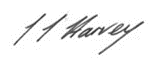 Dyddiad17 Hydref 2022Dyddiad27.2.2023